ПАМЯТКАПО БЕЗОПАСНОМУ ИСПОЛЬЗОВАНИЮ
ПИРОТЕХНИЧЕСКИХ ИЗДЕЛИЙ ДЛЯ РОДИТЕЛЕЙ
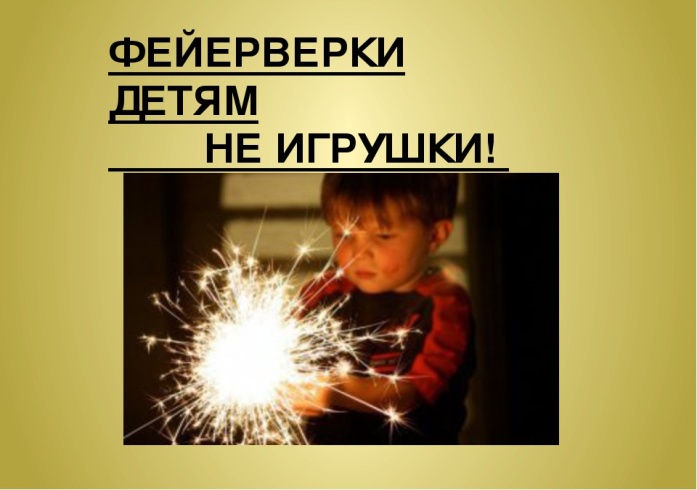 	Дети - это основные покупатели пиротехники. Поэтому, если ваш ребенок обожает запускать фейерверки и взрывать петарды, объясните ему правила безопасности при обращении с пиротехникой.
Рекомендации для родителей:
Детям младше 16 лет использование 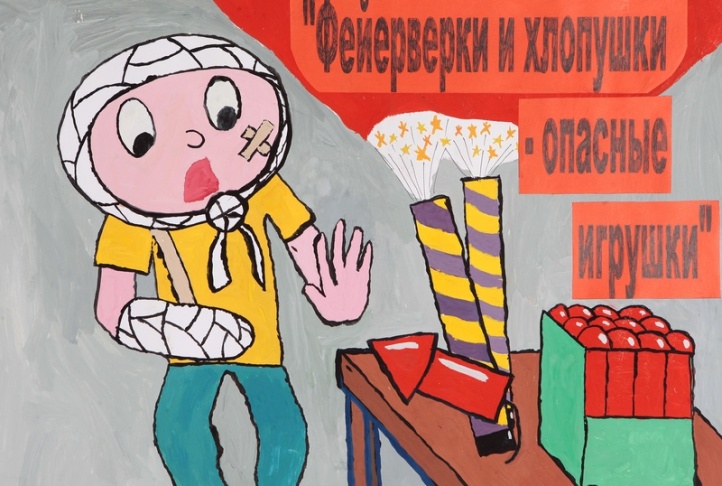 пиротехники (петард, фейерверков) без сопровождения
взрослых запрещено!!!
	1. Прежде чем покупать какие-либо пиротехнические изделия, проведите с детьми беседу о правилах безопасности при использовании данных изделий. Особенно подчеркните, насколько важно держать их подальше от лица и тела, переносить с большой осторожностью и никогда не зажигать, если рядом нет взрослого.	2. Покупайте детям бенгальские свечи - самый простой и основной тип фейерверочных изделий. Бенгальские свечи разрешены законом почти везде, они излучают много света и интенсивно горят в течение нескольких секунд, даря захватывающее зрелище без риска нежелательных взрывов.
	3. Держитесь подальше от фейерверков и других воздушных пиротехнических изделий. Они непредсказуемы и могут запускаться только взрослыми и только в открытых местах. Воздушные фейерверки обычно больше всего притягивают детей благодаря своим динамичным светящимся эффектам.
	4. Покупайте новинки пиротехнической продукции, которые относятся к современному безопасному поколению фейерверков, ими могут использоваться почти все. Дымовые шары, ручные бластеры, механические хлопушки и снэпперы - все эти новые фейерверочные изделия издают много шума, но не воспламеняются и не взрываются, поэтому не создают опасности возгорания.
	5. Покупайте готовые к использованию фейерверки, а не наборы, которые нужно собирать самим. Даже самый простой комплект, который требует дополнительной сборки, может представлять сложность для детей и стать причиной травмы, если его зарядить неправильно.Несколько дополнительных рекомендаций:	Очень маленькие дети не должны иметь доступ к любым видам фейерверочных изделий, какими бы ответственными и взрослыми они ни казались. Дети старше 10 лет могут запускать безопасные виды фейерверков, если они находятся под присмотром взрослых.	Большая часть травм из-за фейерверков происходит у детей 10-14 лет, поэтому следите за своими детьми, независимо от того, сколько им лет.	Не позволяйте детям покупать фейерверки самостоятельно. Либо пойдите в магазин вместе с ними, либо купите для них наиболее безопасные экземпляры, которые можно запускать вместе со взрослыми.Соблюдая элементарные правила безопасности,
вы можете уберечь себя и своих близких от несчастных случаев!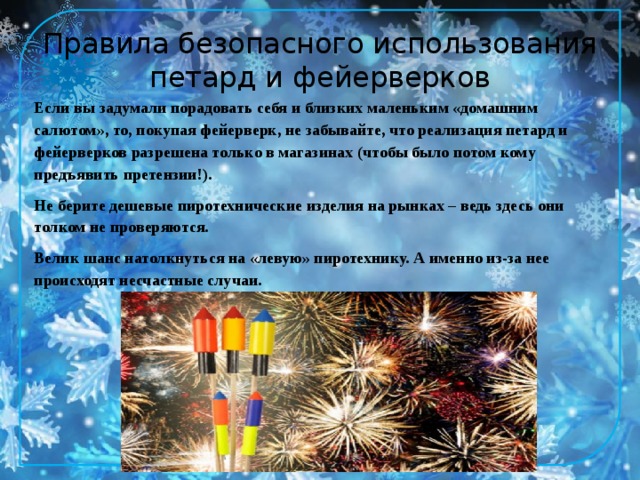 